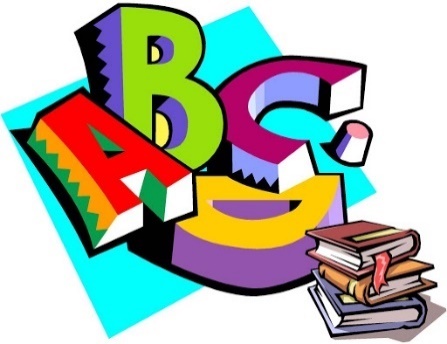 Language – Year Four If your child is isolating they can complete these language activities and submit them to this folder for feedback. If you can please complete one activity per day.Blended learning suggestionsUseful websiteswww.primaryresources.co.uk   www.primaryfacts.com        www.primaryhomeworkhelp.co.ukActivity 1Book activities:Read daily for 30 minutes, keep a record of what you have read. Write a book review about a book you have been reading recently.Choose a section of the book you are currently reading and copy it out in your neatest handwriting. Write your own story, which includes a character from the past. For example, your main character could be Einstein or King Henry. You can illustrate your story with pictures also.  Activity 2Comprehension Choose a text, from the files in this folder, and complete the questions. Remember to answer in full sentences. Activity 3Handwriting Practice:Watch the powerpoint and then practice writing letters of the alphabet on lined paper. Activity 4Punctuation:Complete capital letters/full stops/exclamation mark practice. Watch: https://www.bbc.co.uk/bitesize/topics/zvwwxnb/articles/z9n73k7Have a go at writing your own paragraph. This could be about you, a person from the past or about a hobby. Underline your full stops and capital letters to show you have checked them. Activity 5 Spelling: Log on to HWB and play J2 spelling game on Just 2 EasyKS2 Spelling menu – use this to practice your spelling words. LSCWC – practice your spellings by doing look, say covered, write, check.Use your spelling words to write sentences. Underline your spelling words. 